Functieomschrijving Ledenadministratie VCB	Functienaam:				Ledenadministratie	Wordt aangewezen door:			het bestuur van VCB	Wordt vervangen door:			de secretaris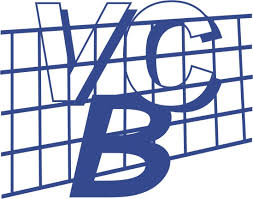 Verantwoordelijkheden / bevoegdheden:De Ledenadministratie is verantwoordelijk voor een juiste, volledige en tijdige registratie van alle leden in de ledenadministratie van de vereniging.Hoofdtaken:Verwerken van aanmeldingen, afmeldingen en/of wijzigingen van (aankomende) leden Onderhoud contact met de Nevobo m.b.t. de leden administratie Zorgt voor een actueel, volledig en overzichtelijk ledenbestandZorgt dat de penningmeester tijdig een actueel overzicht van de leden ontvangt t.b.v. de inning van de contributiesIs aanspreekpunt met betrekking tot het ledenbestandZorgt periodiek voor het totaaloverzicht van de te ontvangen contributieZorgt voor de spelerspasjes en tijdige vernieuwing ervanFunctie eisen:KennisKennis en affiniteit met VolleybalKennis van de Statuten en het huishoudelijk reglement van de Vereniging.Kennis van de VerenigingKennis van het regelement van de NevoboKennis van het werken met Google DriveVaardighedenZorgvuldig werkenContactonderhoudend vermogen Goede sociale en ICT-vaardighedenAdministratieve vaardighedenBenodigde tijd:5x per jaar een bestuursvergadering1x per jaar een Algemene Leden VergaderingNaast het vergaderen ongeveer 1 á 2 uur per week